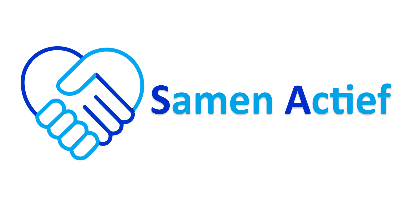 Amendement De raad van de gemeente Den Helder in vergadering bijeen op 17 april 2023,gelezen het voorstel van het college van burgemeester en wethouders tot het vaststellen van de startnotitie Flexibel wonen en huisvesting arbeidsmigranten op De Dogger, kenmerk 2023-009058;besluit:het ontwerpbesluit aan te vullen met het volgende:‘met dien verstande dat onder het kopje Huisvesting buitenlandse werknemers, procesvoorstel, een vierde bullet wordt toegevoegd met de volgende tekst:Met betrekking tot toewijzing van huisvesting van arbeidsmigranten, zal het volgende worden meegenomen bij het afsluiten van een overeenkomst met eigenaar of winnende partij; Het uitgangspunt zal zijn dat middels de afgesproken overeenkomst, de huisvestingsvoorzieningen alleen toegewezen worden aan personen die niet verder dan binnen de straal van 15 kilometer werkzaam zijn bij een bedrijf, vanaf de huisvestingsplaats gemeten.

Namens de fracties,Behoorlijk Bestuur voor Den Helder & Julianadorp,
S. HamerslagFractie Pastoor,
M. PastoorSamen Actief,C.M. BazenToelichting.Motivatie is voor de indieners te verschillend en zal in het debat verwoord worden. In de context blijven de doelgroepen wel gehandhaafd voor eventueel aanvullend onderzoek.
